[Titolo relazione][SOTTOTITOLO RELAZIONE][Nome] | [Titolo del corso] | [Data][Iniziare subito][Per sostituire il testo segnaposto in questa pagina, è sufficiente selezionarlo tutto e iniziare a digitare, ma non subito.][Leggere prima alcuni suggerimenti per formattare rapidamente la relazione. Potrebbe essere sorprendente scoprire quanto sia facile.][Un aspetto sempre ottimale][Serve un titolo? Nella scheda Home è sufficiente fare clic sullo stile del titolo preferito nella raccolta Stili.][La raccolta include anche altri stili, come quello per una citazione, un elenco numerato o un elenco puntato come questo.][Per risultati ottimali durante la selezione del testo per la copia o la modifica, non includere uno spazio a sinistra o a destra dei caratteri nella selezione.][IMMAGINE PERFETTA][La foto di copertina può piacere, ma se non è appropriata per la relazione, è facile sostituirla con un'altra personalizzata.][Basta eliminare l'immagine segnaposto. Quindi fare clic su Immagine nella scheda Inserisci per selezionarne una tra i propri file.]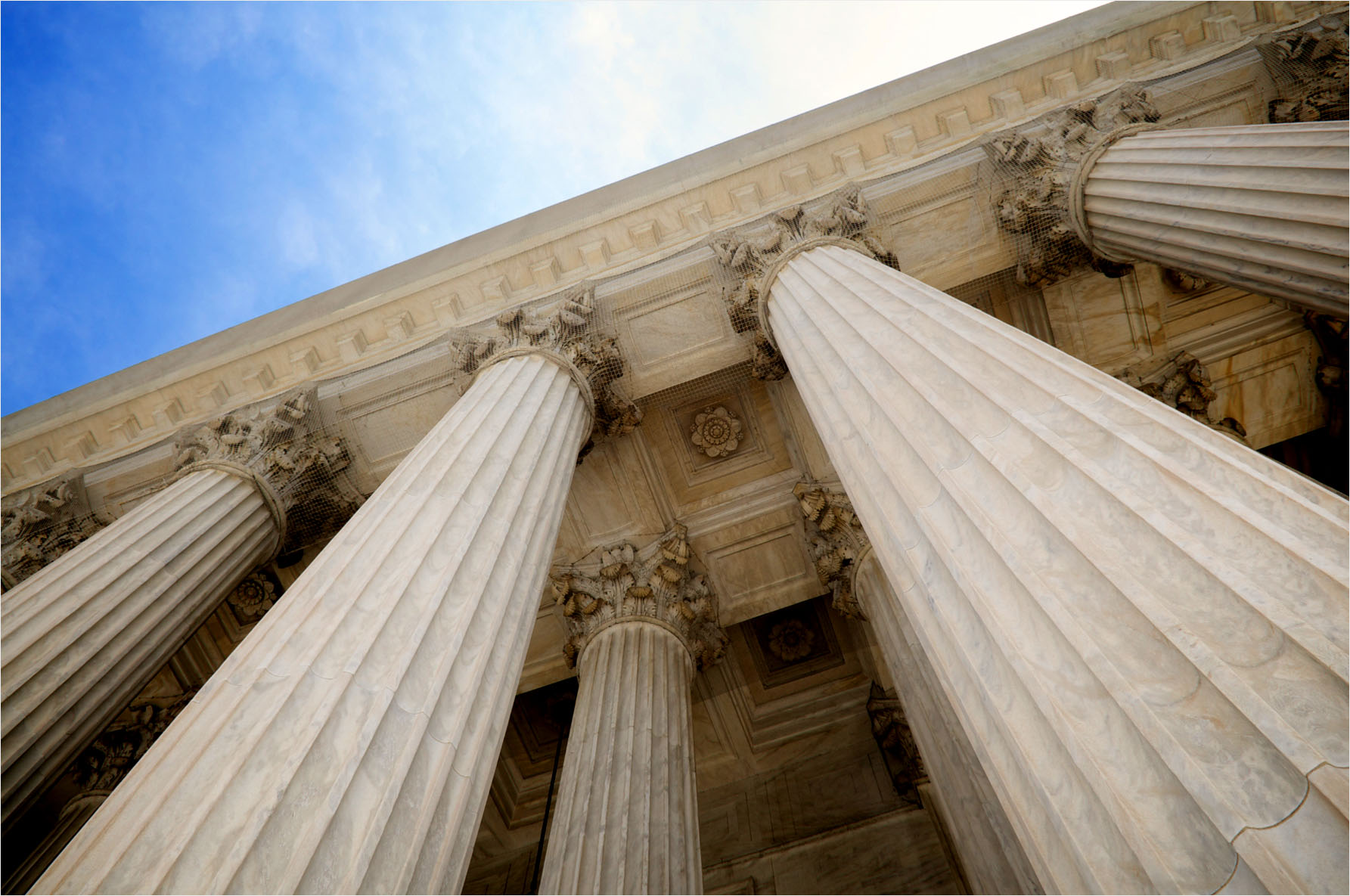 